Písemný test – nápojový inventář (řešení)Vysvětlete ve větě pojem nápojový inventář.Všechny druhy inventáře pro přípravu, servis a konzumaci nápojůVysvětlete alespoň 2 významy nápojového inventáře pro personál i hosty.hygienický – čistota, kvalita, nezávadnost inventářepropagační – logo, písmo, styl, reklama výrobce či distributora nápojůNapište 4 pravidla pro používání nápojového inventáře, např.reklamní inventář používáme pro konkrétní značku nápoje výrobcedbáme na estetickou úroveň inventáře – vhodná volba designupoužíváme různé podložky a dečky – bráníme odírání, cinkání, poškozeníuniverzální inventář má širší použití -  vedoucí určí pravidla k podávání nápojůJak se rozděluje nápojový inventář podle použití v odbytových střediscích?restaurační, kavárenský , čajový , pivní , vinárenský , barový Uveďte všechny běžně dostupné materiály, ze kterých se nápojový inventář vyrábí?sklo,  porcelán, keramika , papír, plast (event. hliník, dřevo jako atypický materiál)Jak byste rozdělili nápojový inventář podle potřeb provozu? Uveďte vždy i 1 příklad.běžný – cejchovaný pivní krýglmimořádný – broušená sklenice na šumivé vínoJak rozdělíte nápojový inventář podle pevnosti? Uveďte vždy i 1 příklad.silnostěnné – sklenice na kávu latté tenkostěnné – vinné skloRozdělte nápojový inventář podle teploty podávaného nápoje v něm, uveďte vždy                 i 1 příklad.na studené nápoje – tumbler na limonádu na teplé nápoje – porcelánový šálek na kávuJak se nazývá typická vysoká sklenice na nealkoholické nápoje, jaký má obsah?tumbler  o obsahu 0,2 – 0,3 litruJak byste dále rozdělili skleněný inventář na nápoje, konkretizujte vždy na 2 příkladech.na nealko nápoje – vodovka, džbánna pivo – štuc, krýglna víno – pohár, flétnabarový – bowle, tulipánna teplé nápoje – silnostěnný šálek, kónická sklenice na vídeňskou kávuJaké typy sklenic se používají pro servis piva a která je největší? Můžete odpověď zakreslit s popiskem.Krýgl Korbel Štuc Rámštuc Pivní pohár/tulipán Tuplák – je největší  (až 2 litry)Jak se rozděluje vinné sklo? Zakreslete tvary obrázkem včetně popisku.             Kalichy 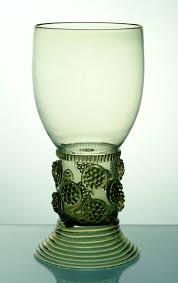                       Sklenice na bílá vína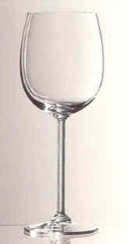 Sklenice na růžová vína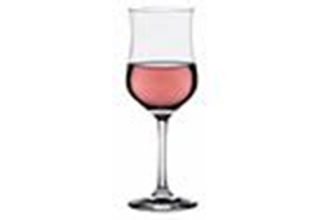 Sklenice na červená vína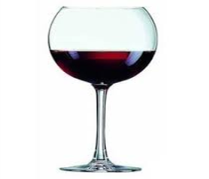 Degustační sklenice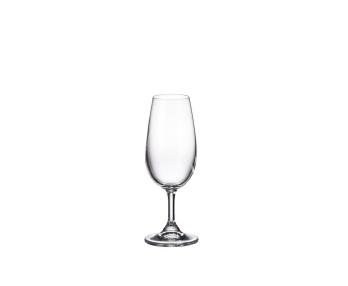 Římské poháry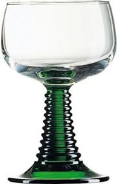 Sklenice na kořeněná vína/vermuty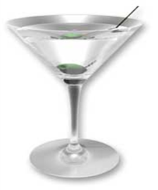 Sklenice na sherry a dezertní vína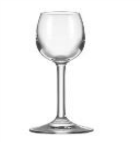 Sklenice na šumivá vína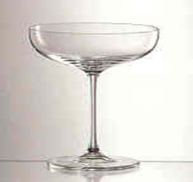 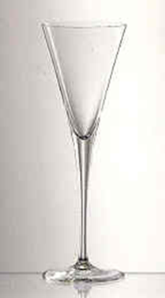 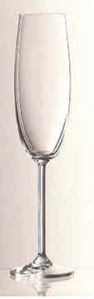 Džbánky na víno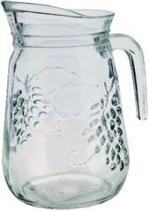 Karafy na víno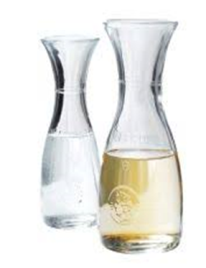 Koštýře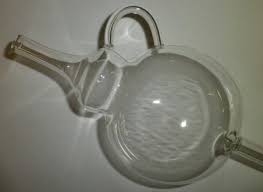 Jaké typy (tvary)sklenic se používají na šumivá vína, uveďte všechny 3 včetně nákresu.miska   špička   flétna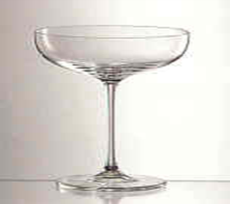 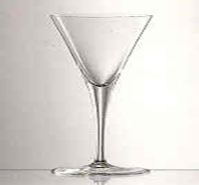 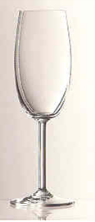 Jak byste dále rozdělili inventář na teplé nápoje, konkretizujte vždy na 2 příkladech, např.Skleněný – silnostěnné sklo nebo tenkostěnné sklo s objímkou na kávu či čajPorcelánový nebo keramický – konvice a konvičky, šálky na kávu či na čajJak rozlišíme konvici na čaj a na kávu? Čím se liší? Můžete zakreslit obrázkem s popiskem.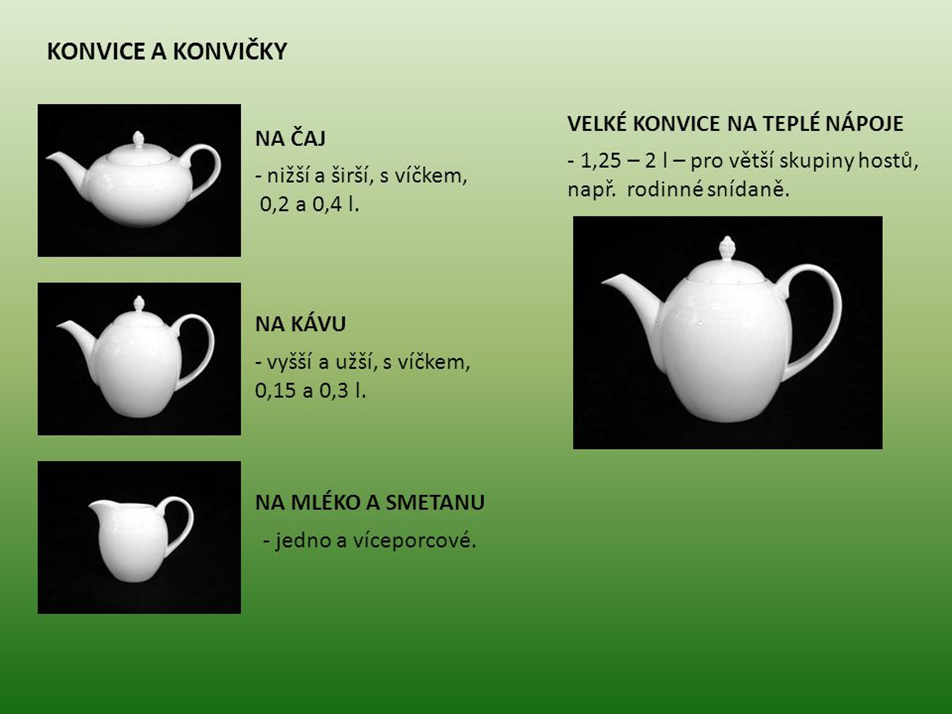 Konvice na čaj je nižší a širší, zpravidla o větším obsahu.Konvice na kávu je vyšší a užší, zpravidla o menším obsahu.Napište 2 zásady pro manipulaci s nápojovým inventářem, např.opatrnost – cenná hodnota, může se lehce poškodit; možnost úrazupřiměřenost – při uchopení bereme ohled na druh materiálu; sílu stiskuJak pečujeme o nápojový inventář? Napište 4 obecná pravidla, např.dbáme na jednotnost používaného inventářeběžný inventář ošetřujeme častěji – vyšší obrátkamanipulujeme pouze s odpovídajícím množstvím inventáře a to opatrněpoužíváme podložky, dečky – tlumíme nárazy, bráníme otloukáníJak skladujeme nápojový inventář? Napište 2 obecná pravidla, např.zamezíme vlhkosti vzduchu a přímému slunečnímu svitumimořádný inventář skladujeme odděleně v kartonech, přepravkách s označením druhu a počtu kusůJméno a příjmení žáka:Třída:Datum:Hodnocení pedagoga známkou: 